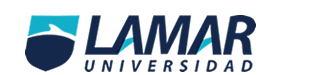 Nombre: Roberto de Jesús Zúñiga LópezMaestro: Andrés Zamudio GarcíaMateria: Lengua Extranjera 4LAMAR UniversidadParcial 38 de mayo de 2016Assertive techniquesSituation in which I lost my temper: It happened that made a team working between partner and I and my partner rightful print the job on a subject that was the company, but the day we had to deliver the work my partner did not lead him and said: I can not believe that are you forgot, that work was for today and bother me.How you will manage again:For this does not happen again, I must ask one day before handing the job to see if it's going to take, I must ask if you had a problem, I must not lose patience and I understand their motives